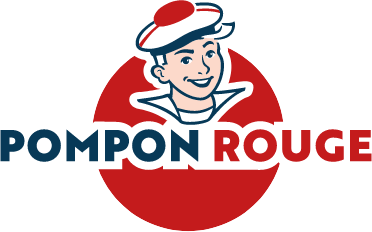 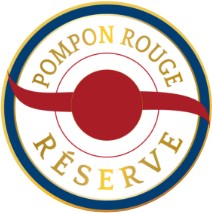 POMPON ROUGE RÉSERVEPompon Rouge Ventrêches de Thon AlbacoreVENTRÊCHES DE THON ALBACORE – Huile d’Olive Vierge ExtraIngrédients : Thon albacore (Thunnus albacares), huile d’olive vierge extra (28 %), sel.Format (Poids net/Poids de poisson) : 115g/81gValeurs nutritionnelles moyennes pour 100g de produit égouttéVENTRÊCHES DE THON ALBACORE – Huile d’Olive Vierge Extra & PimentsIngrédients : Thon albacore (Thunnus albacares), huile d’olive vierge extra (28 %), sel, piments séchés (0,3 %).Format (Poids net/Poids de poisson) : 115g/81gValeurs nutritionnelles moyennes pour 100g de produit VENTRÊCHES DE THON ALBACORE – Huile d’Olive Vierge Extra & Truffe de la Saint Jean 3.1 %Ingrédients : Thon albacore (Thunnus albacares), huile d’olive vierge extra (26 %), brisures de truffe de la Saint-Jean (3,1%), sel, eau, arôme naturel de truffe.Format (Poids net/Poids de poisson) : 115g/81gValeurs nutritionnelles moyennes pour 100g de produit 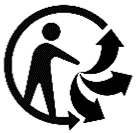 Pompon Rouge Filets de thon en bocalFILETS DE THON À L’HUILE D’OLIVE VIERGE EXTRA ET VANILLEIngrédients : Thon, huile d’olive vierge extra (33 %), vanille (0,6 %), sel.Format (Poids net/Poids de poisson) : 180g/120gValeurs nutritionnelles moyennes pour 100g de produit égouttéFILETS DE THON À L’HUILE D’OLIVE VIERGE EXTRA ET PIMENTSIngrédients : Thon, huile d’olive vierge extra (33 %), sel, piments déshydratés (0.1 %).Format (Poids net/Poids de poisson) : 180g/120gValeurs nutritionnelles moyennes pour 100g de produit égouttéFILETS DE THON À L’HUILE D’OLIVE VIERGE EXTRA ET BAIES ROSESIngrédients : Thon, huile d’olive vierge extra (33 %), sel, baies roses (0.4 %) cultivées à Madagascar.Format (Poids net/Poids de poisson) : 180g/120gValeurs nutritionnelles moyennes pour 100g de produit égoutté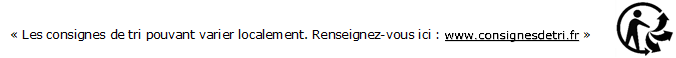 Pompon Rouge Petites Sardines Sardina PilchardusPETITES SARDINES SARDINA PILCHARDUS – Huile d’Olive Vierge ExtraIngrédients : Sardines, huile d’olive vierge extra (29 %), sel.Format (Poids net/Poids de poisson) : 115g/80gValeurs nutritionnelles moyennes pour 100g de produit égouttéPETITES SARDINES SARDINA PILCHARDUS – Huile d’Olive Vierge Extra & PoivreIngrédients : Sardines, huile d’olive vierge extra (28 %), sel, poivre noir (0,7 %).Format (Poids net/Poids de poisson) : 115g/80gValeurs nutritionnelles moyennes pour 100g de produit égouttéPETITES SARDINES SARDINA PILCHARDUS – Huile d’Olive Vierge Extra & PimentsIngrédients : Sardines, huile d’olive vierge extra (28 %), sel, piments séchés (0,3 %).Format (Poids net/Poids de poisson) : 115g/80gValeurs nutritionnelles moyennes pour 100g de produit égouttéÉnergie706 kJ / 167 kcalMatières grasses4,2 gDont acides gras saturés0,9 gGlucides1,4 gDont sucres<0,5 gProtéines31 gSel0,84 gÉnergie1367 kJ / 329 kcalMatières grasses25 gDont acides gras saturés2,5 gGlucides<0,5 gDont sucres<0,5 gProtéines26 gSel1,0 gÉnergie1359 kJ / 328 kcalMatières grasses28 gDont acides gras saturés4,1 gGlucides<0,5 gDont sucres<0,5 gProtéines19 gSel0,50 gÉnergie765 kJ / 182 kcalMatières grasses7,8 gDont acides gras saturés1,1 gGlucides<0,5 gDont sucres<0,5 gProtéines28 gSel0,60 gÉnergie765 kJ / 182 kcalMatières grasses7,8 gDont acides gras saturés1,1 gGlucides<0,5 gDont sucres<0,5 gProtéines28 gSel0,60 gÉnergie765 kJ / 182 kcalMatières grasses7,8 gDont acides gras saturés1,1 gGlucides<0,5 gDont sucres<0,5 gProtéines28 gSel0,60 gÉnergie815 kJ / 195 kcalMatières grasses11 gDont acides gras saturés2,6 gGlucides<1 gDont sucres<0,5 gProtéines24 gSel1,4 gÉnergie1171 kJ / 282 kcalMatières grasses22 gDont acides gras saturés4,4 gGlucides<1 gDont sucres<0,5 gProtéines21 gSel1,1 gÉnergie1245 kJ / 300 kcalMatières grasses24 gDont acides gras saturés4,7 gGlucides<1 gDont sucres<0,5 gProtéines21 gSel1,0 g